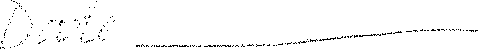 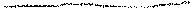 Penn Oaks Quitters Expense Reimbursement Form Name: Date: Purchase Description and Cost (itemize if more than one item): Purchase receipt(s) must be submitted with Reimbursement Request 	Total Reimbursement: 	$ ~------------------ 